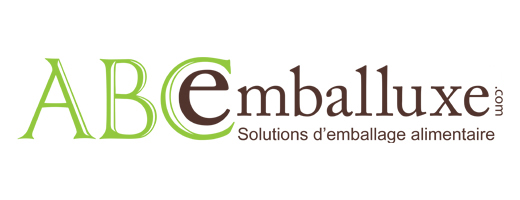 BON DE COMMANDE
Nom du compte client : le nom que vous nous avez fourni lors de votre ouverture de compte ou le numéro de téléphone associé au compte

Numéro de PO : ce numéro apparaîtra sur le bon de livraison pour faciliter la réceptionVotre nom : il servira de référence pour le suivi de la commandeAdresse complète de facturation :

Désirez-vous un ramassage en magasin ou une livraison ? : indiquez votre choix iciAdresse de livraison (si différente de l’adresse de facturation) :Informations pour la livraison : spécifiez ici les contraintes éventuelles pour les livraisons (ex : horaires de réception / jour de fermeture)
*** *** ***

Attention : Merci de nous communiquer les quantités en unités 
Exemple : Vous souhaitez commander 400 moules à tarte d’un produit vendu en paquets de 100, écrivez 400 (et non 4).
Nous nous chargerons de faire les conversions.
CODES PRODUITSQUANTITÉ (EN UNITÉS)